ҚР Мәжіліс депутаттары – «Нұр Отан» партиясы Фракция мүшелері Жетісу өңірінің әлеуметтік жағдайымен танысты 2018 жылғы 4 сәуірде ҚР Парламенті Мәжілісінің депутаттары -     «Нұр Отан» партиясы Фракция мүшелері Қ.Жабағиев, А.Смағұлов, С.Өтебаев, О.Шишигина Қаратал ауданы, Үштөбе ауылындағы «Тастөбе-Агрофуд» сүт-тауарлы фермасы мен Бастөбе сервистік-техникалық колледжінің жұмысымен танысып, ұжымымен кездесті.    «Тастөбе АгроФуд» ЖСШ бүгінде 50 адамды тұрақты жұмыспен қамтып отыр.  Қазіргі таңда Үштөбе қаласынадағы сүт өңдеу заводына күніне 1 500 тонна сүт өткізіледі, жыл соңына дейін 7 000 мың тоннаға жеткізілуі жоспарлануда. Сүт-тауарлы фермада 90 бас сиыр, 120 бас құнажын, 90 бас бұзау бар. Жобаға 400 млн.теңге инвестиция құйылды. Алдағы уақытта осы мақсатта тағы 200 млн.теңғе инвестиция тартылады», - дейді ферма басшысы Ш.Ахметов. Бастөбе сервистік-техникалық колледжінің директоры М.Жамалбековтың айтуынша, бес негізгі мамандық бойынша барлығы    316 шәкірт білім алатын колледждің материалдық-техникалық базасы толығымен жабдықталған.  Халық қалаулылары Президенттің 5 әлеуметтік бастамасының маңыздылығы мен қажеттілігі жөнінде халықтың пікірін тыңдап, сауалдарына жауап беріп, шешілуі тиіс түйткілді мәселелерді де назарларына алды.Депутаты – члены Фракции партии «Нұр Отан» в Мажилисе  Парламента РК посетили Алматинскую область 4 апреля 2018 года депутаты-члены Фракции партии «Нұр Отан» в Мажилисе Парламента РК К.Жабагиев, А.Смагулов, С.Утебаев, О.Шишигина посетили Алматинскую область. В ходе визита нуротановцы посетили в с.Уштобе, Каратальского района молочно-товарную ферму «Тастобе-Агрофуд» и «Бастобинский сервисно-технический колледж», встретились с коллективами.      «На молочно-товарной ферме (МТФ) сегодня трудятся 50 человек.   За сутки МТФ обрабатывает до 1 500 тонн молока. В нашей ферме           90 голов коров, 120 молодняка, 90 телят. Всего на проект было выделено 400 млн.тенге. Планируем вложить дополнительно 200 млн.тенге. Надеемся, что наш труд принесет свои плоды уже в ближаещем будущем», - говорит директор МТФ Ш.Ахметов. После посещения МТФ нуротановцы встретились с педагогическим коллективом  Бастобинского  сервисно-технического колледжа. На сегодня в колледже по 5 специальностям обучаются 316 студентов. Депутаты в ходе рабочего визита провелу масштабную разъяснительную работу по Пяти социальным инициативам Президента. Вместе с тем, взяли на заметку актуальные вопросы, поступившие по итогам двух встреч.  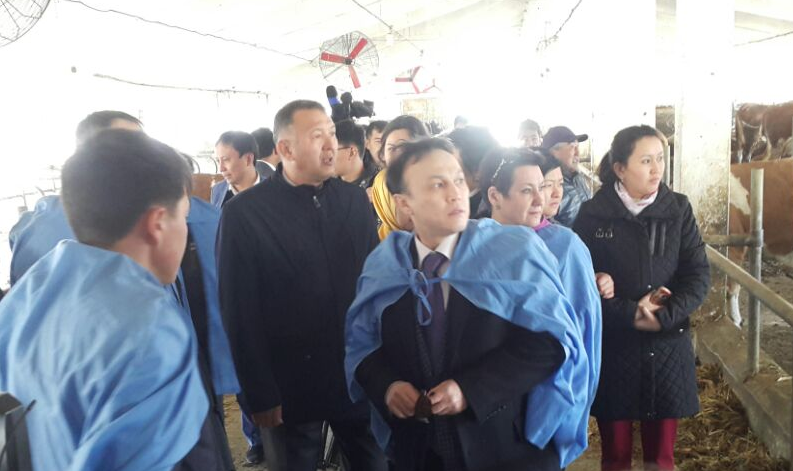 